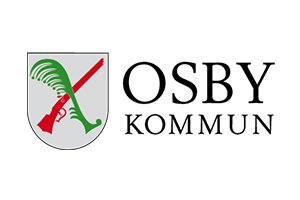 Osby Kommun äldreomsorgs matsedel                                                                                                   V 26Med reservation för av ändringarSmaklig måltid!Måndag24/6Korv stroganoff med ris och potatisTisdag25/6Fisk ala carte      Onsdag        26/6Köttfärstårta med sås, potatis och grönsakerTorsdag         27/6 Grönsakssoppa med bröd och dessertFredag          28/6Pasta med skinksås och salladLördag29/6Köttgryta med potatis, grönsaker samt dessert      Söndag         30/6Kycklingklubba med gräddsås, potatis, rödkål samt dessert